Helyi Választási Iroda VezetőjeKözleménya 2019. október 13-án megtartásra kerülő önkormányzati és nemzetiségi választáson működő választási szervek és tagjainak nevéről, elérhetőségérőlHelyi Választási Iroda:	2831 Tarján, Rákóczi u. 39.	tel.: 06-34/372-613	e-mail: jegyzo@tarjan.hu	www.tarjan.hu/19.php 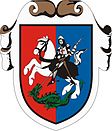 Tarján Község Jegyzője2831 Tarján Rákóczi u. 39.Tel.: (06-34) 372-613e-mail: jegyzo@tarjan.huKRID: 501072930Szavazókörök / BizottságokSzavazókörök / BizottságokSzavazókörök / BizottságokSzavazókörök / BizottságokSzavazókörök / BizottságokSzavazókörök / Bizottságoksorsz.tisztségnévMűvelődési Ház - Tarján, Rákóczi u. 32.Művelődési Ház - Tarján, Rákóczi u. 32.Művelődési Ház - Tarján, Rákóczi u. 32.001.Szavazatszámláló Bizottságkijelölt,akadály-menteselnökMoravcsik Ottóné001.Szavazatszámláló Bizottságkijelölt,akadály-menteselnökhelyettesPratz Józsefné001.Szavazatszámláló Bizottságkijelölt,akadály-mentestagHorváthné Hodap Kornélia Franciska001.Szavazatszámláló Bizottságkijelölt,akadály-mentespóttagokSzatyina Béláné001.Szavazatszámláló Bizottságkijelölt,akadály-mentespóttagokSenkárné Eigner Anita001.Szavazatszámláló Bizottságkijelölt,akadály-mentesjegyzőkönyv-vezetőLajos Tímea HVI tag002.Szavazatszámláló Bizottságnormálakadály-mentesNémet Nemzetiségi Általános - Iskola Tarján, Rákóczi u. 13.Német Nemzetiségi Általános - Iskola Tarján, Rákóczi u. 13.002.Szavazatszámláló Bizottságnormálakadály-menteselnökRiesing Istvánné002.Szavazatszámláló Bizottságnormálakadály-menteselnökhelyettesFailné Simon Éva002.Szavazatszámláló Bizottságnormálakadály-mentestagKovácsné Kiss Katalin002.Szavazatszámláló Bizottságnormálakadály-mentespóttagokFrei Krisztina002.Szavazatszámláló Bizottságnormálakadály-mentespóttagokMarton Éva002.Szavazatszámláló Bizottságnormálakadály-mentesmegbízottGötz Róbert Antal002.Szavazatszámláló Bizottságnormálakadály-mentesjegyzőkönyv-vezetőFelhős Jánosné HVI tag003.Szavazatszámláló BizottságnormálIrodaház - Tarján, TornyópusztaIrodaház - Tarján, Tornyópuszta003.Szavazatszámláló BizottságnormálelnökFarkas Béláné003.Szavazatszámláló BizottságnormálelnökhelyettesFarnadi Katalin003.Szavazatszámláló BizottságnormáltagVégh Lajosné003.Szavazatszámláló BizottságnormálpóttagokFergéné Eigner Ágnes003.Szavazatszámláló BizottságnormálpóttagokWerliné Kárpáti Szilvia Krisztina003.Szavazatszámláló Bizottságnormáljegyzőkönyv-vezetőKiss Andrea HVI tagHelyiVálasztásiBizottságTarjáni Polgármesteri Hivatal - Tarján, Rákóczi u. 39.Tarjáni Polgármesteri Hivatal - Tarján, Rákóczi u. 39.HelyiVálasztásiBizottságelnökFrissné Spirka ZsuzsannaHelyiVálasztásiBizottságelnökhelyettesAndrássy KatalinHelyiVálasztásiBizottságtagBula Imre LajosnéHelyiVálasztásiBizottságpóttagokHuj MihálynéHelyiVálasztásiBizottságpóttagokWerli AndrásnéHelyiVálasztásiBizottságHVI vezetőDics Mária